CHAPTER 710-DBUILDINGS ON LEASED LOTS§6047.  Application1.  Parties to agreement; purposes of agreement.  This chapter applies to agreements between:A.  A person, referred to in this chapter as the "lessor," who owns land in territory under jurisdiction of the Maine Land Use Planning Commission; and  [PL 2003, c. 510, Pt. A, §12 (RPR); PL 2011, c. 682, §38 (REV).]B.  A person, referred to in this chapter as the "lessee," who intends to construct or to occupy a building or buildings owned by that person on leased land in territory under jurisdiction of the Maine Land Use Planning Commission for recreational or residential purposes on a seasonal or year-round basis or to operate a business consisting of a commercial sporting camp, campground or retail store.  [PL 2003, c. 510, Pt. A, §12 (RPR); PL 2011, c. 682, §38 (REV).][PL 2003, c. 510, Pt. A, §12 (RPR); PL 2011, c. 682, §38 (REV).]2.  Application.  This chapter applies to agreements entered into or renewed on or after July 25, 2002.[PL 2003, c. 510, Pt. A, §12 (RPR).]SECTION HISTORYPL 2001, c. 612, §1 (NEW). PL 2001, c. 653, §1 (NEW). PL 2003, c. 510, §A12 (RPR). PL 2011, c. 682, §38 (REV). §6048.  Written lease and description requiredAn agreement described in section 6047 must be made in the form of a written lease and must include at least a general description of the boundaries of the land to be leased.  [PL 2003, c. 510, Pt. A, §12 (RPR).]SECTION HISTORYPL 2001, c. 612, §1 (NEW). PL 2001, c. 653, §1 (NEW). PL 2003, c. 510, §A12 (RPR). §6049.  Required notice1.  Required notice of change in terms.  A lessor must give a lessee at least 30 days' notice of a change in the terms of a lease.[PL 2003, c. 510, Pt. A, §12 (RPR).]2.  Required notice of termination.  Unless the lease is terminated for cause, a lessor must give notice to a lessee of the intent to terminate the lease at least one year prior to the effective date of the termination.  All terms of the lease remain in effect following the notice, except that:A.  Termination provisions of the lease to the extent inconsistent with this section are void, beginning on the date the notice is provided;  [PL 2003, c. 510, Pt. A, §12 (RPR).]B.  The lessee may terminate the lease earlier than the effective date provided in the notice; and  [PL 2003, c. 510, Pt. A, §12 (RPR).]C.  If the lessee violates the lease during the period between the giving of the notice and the termination date provided in the notice, this section no longer applies and the lessee has only the rights provided in the lease.  [PL 2003, c. 510, Pt. A, §12 (RPR).]For purposes of this subsection, "cause" means violation by a lessee of a term of a lease.[PL 2003, c. 510, Pt. A, §12 (RPR).]SECTION HISTORYPL 2001, c. 612, §1 (NEW). PL 2001, c. 653, §1 (NEW). PL 2003, c. 510, §A12 (RPR). §6050.  Right of first refusalA lessee of premises on which a structure owned by the lessee exists has the right of first refusal with regard to the leased premises if the lessor intends to sell or to offer to sell the leased premises as a separate parcel.  Each lease subject to this chapter must make provision for a method of determining the sale price of the leased premises upon exercise of the right provided in this section.  The lessor must give the lessee at least 90 days to accept the offer to purchase the lot.  [PL 2003, c. 510, Pt. A, §12 (NEW).]SECTION HISTORYPL 2003, c. 510, §A12 (NEW). The State of Maine claims a copyright in its codified statutes. If you intend to republish this material, we require that you include the following disclaimer in your publication:All copyrights and other rights to statutory text are reserved by the State of Maine. The text included in this publication reflects changes made through the First Regular and First Special Session of the 131st Maine Legislature and is current through November 1. 2023
                    . The text is subject to change without notice. It is a version that has not been officially certified by the Secretary of State. Refer to the Maine Revised Statutes Annotated and supplements for certified text.
                The Office of the Revisor of Statutes also requests that you send us one copy of any statutory publication you may produce. Our goal is not to restrict publishing activity, but to keep track of who is publishing what, to identify any needless duplication and to preserve the State's copyright rights.PLEASE NOTE: The Revisor's Office cannot perform research for or provide legal advice or interpretation of Maine law to the public. If you need legal assistance, please contact a qualified attorney.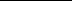 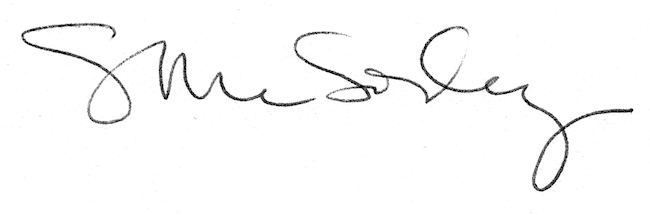 